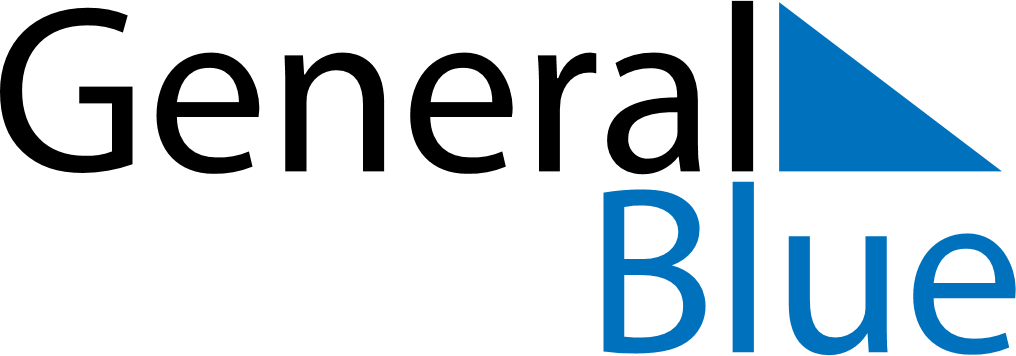 1810 1810 1810 1810 1810 1810 1810 OCTOBERSundayMondayTuesdayWednesdayThursdayFridaySaturdayOCTOBER123456OCTOBER78910111213OCTOBER14151617181920OCTOBER21222324252627OCTOBER28293031MY NOTES